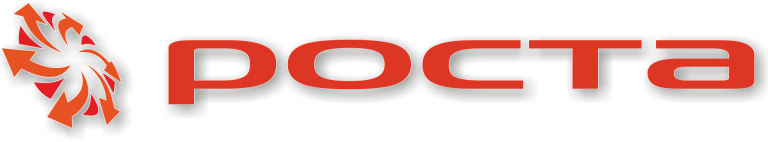 АКЦИЯ!!! Продукт недели:Сроки проведения: с 12 по 18 Декабря 2016г.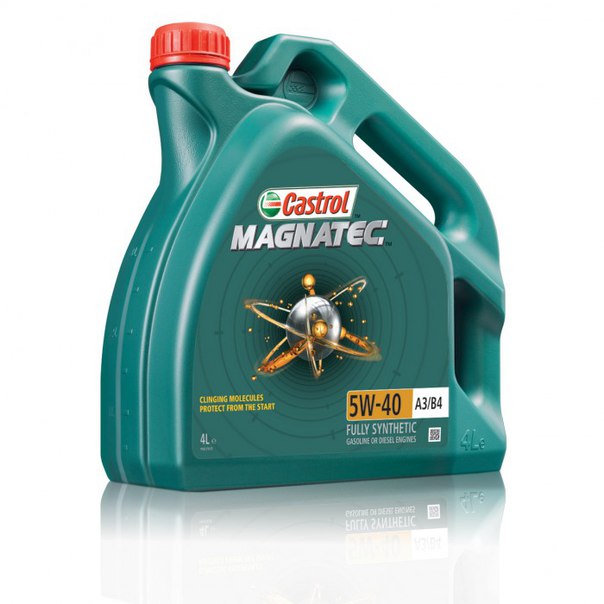                           Уважаемые партнёры!Компания «Роста», в рамках акции «Продукт недели» предлагает линейку масел  Castrol по специальным ценам:Масло Castrol Magnatec 5w40 1л. = 395 руб.              (старая цена = 410 руб.)Масло Castrol Magnatec 5w40 4л. = 1449 руб.          (старая цена = 1505 руб.)Масло Castrol Magnatec 5w40 60л. = 19200 руб.    (старая цена = 19940 руб.)Масло Castrol Magnatec 5w40 208л. = 60470 руб.  (старая цена = 62780 руб.)Специальные цены действуют только в период проведения акции с 12-го по 18-е Декабря. Количество продукта ограничено.